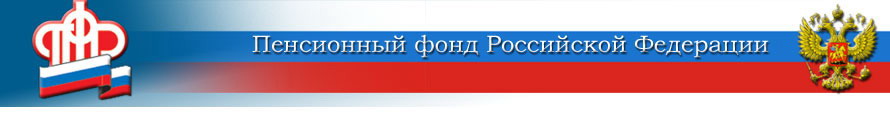 ГОСУДАРСТВЕННОЕ УЧРЕЖДЕНИЕ –ОТДЕЛЕНИЕ ПЕНСИОННОГО ФОНДА РОССИЙСКОЙ ФЕДЕРАЦИИПО ЯРОСЛАВСКОЙ ОБЛАСТИНовые маршруты мобильной клиентской службы ПФРВ июле 2019 года мобильный офис клиентской службы ПФР вновь отправится в отдалённые населённые пункты нашей области. В этом месяце МКС посетит 11 посёлков, сёл и деревень. Первый выезд состоится 4 июля в Любимском районе.Напомним, мобильная клиентская служба ПФР – это современный офис, только на колёсах, который ориентирован на жителей отдалённых населённых пунктов. Служба представляет аналог стационарной, и любой обратившийся сюда вправе рассчитывать на получение всего спектра услуг, которые предоставляют территориальные управления Пенсионного фонда.Автомобиль оборудован необходимыми техническими средствами, которые позволяют в режиме реального времени даже в самых отдалённых районах использовать информацию, хранящуюся в базе данных ПФР.Мобильный офис клиентской службы Пенсионного фонда в феврале будет осуществлять приём граждан:4 июля – в Любимском муниципальном районе (с. Филиппово);10 июля – в Борисоглебском муниципальном районе (с. Яковцево);16 июля – в Большесельском муниципальном районе (с. Варегово);17 июля – в Ростовском муниципальном районе (с. Васильково);18 июля – в Переславском муниципальном районе (с. Нагорье);24 июля – в Некрасовском муниципальном районе (д. Макарово, с. Рождественное, д. Заболотье);25 июля – в Тутаевском муниципальном районе (д. Пшеничище, д. Машаково).Пресс-служба Отделения ПФРпо Ярославской области150049 г. Ярославль,проезд Ухтомского, д. 5Пресс-служба: (4852) 59 01 28Факс: (4852) 59 02 82E-mail: smi@086.pfr.ru